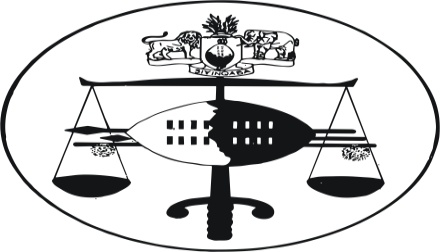 IN THE INDUSTRIAL COURT OF SWAZILANDJUDGMENT							      CASE NO.10/2013In the matter between:-MANDLA MAMBA  			       			 APPLICANT And SWAZILAND CIVIL AVIATION AUTHORITY    RESPONDENTNeutral citation:	Mandla Mamba V Swaziland Civil Aviation Authority (10/2013) [2013] SZIC 16 (29th May 2013)CORAM:			D. MAZIBUKO (Sitting with A. Nkambule & M.T.E. Mtetwa)   (Members of the Court)Heard:			8th March 2013Delivered:			29th May 2013	   Summary: 	Employment contract, employer and employee agree to separate and to settle a separation payment for the employee. Parties agree on the rules regulating the negotiation for separation and the payment.  Employer purposely acts in breach of the rules and claims to have secured an alternative arrangement with employee contrary to the rules, Court declares rules regulating negotiation are binding on the parties.  Unilateral deviation therefrom is invalid.  Settlement agreement: employee applies to Court to have settlement  agreement made an  order of Court.  Court finds agreement to be valid and legally compliant.  Court registers agreement as its order.  The Applicant, Mr Mandla Mamba has moved an application  before Court for an order  that; “1.	The agreement of settlement signed by the applicant on the 11th December 2012 and the respondent on the 21st December 2012 which is annexure ‘A’ hereto be made an order of Court in terms of  clause 10 of the agreement.  2.	Granting the applicant further and/or alternative relief.”2.	The Respondent is Swaziland Civil Aviation Authority, a parastatal organization  with power to sue and be sued.    The application before Court  is opposed.  The matter was brought to Court on notice of application without  a  founding affidavit from the Applicant.  The Respondent has filed an opposing affidavit  which  is accompanied by  two (2)  confirmatory affidavits.  This was followed by a filing of an answering affidavit by the Applicant.    The Respondent’s opposing affidavit was deposed to by its Director General, Mr Solomon Dube. 3.	On or about the 1st October 2010 the Applicant was employed by the Respondent as a Technical Director -Flight Safety Standards.  The employment contract was for a period of five (5) years.  The Applicant’s monthly salary in the year 2012 was E54, 206-20 (Fifty Four Thousand Two Hundred and Six Emalangeni Twenty Cents).     4.	On the 30th May 2012 the Applicant was  suspended  from work by the Respondent  by letter dated the same day.  The letter is annexed to the Applicant’s affidavit and is marked MM1.  The letter is signed  by the  Director General of the Respondent (aforementioned).  It contains  a number of complaints and allegations  that the Director General  had raised  against the Applicant.  The suspension was for a month.  During  the suspension  the Applicant retained  his employment benefits.    5.	On the 12th June 2012, the Respondent wrote the Applicant a letter which is marked annexure MM2.  The letter reads as follows;“12th June 2012 						“WITHOUT PREJUDICE”Mr Mandla MambaP.O.Box 3121Manzini Dear Mr MambaRE: YOUR SUSPENSION  FROM DUTY1.	We refer  to the above  matter.2.	Whilst the Authority  in no way wishes to waive its rights to take appropriate  action, the authority  wishes to explore a possible amicable solution  vis-à-vis the contents of our letter  to you dated  30th May 2012 and yourself.3.	In the circumstances  we propose to open  the dialogue between  yourself and the Authority, duly  represented by Attorneys with a view  to achieving  same.4.	We advise that you appoint  an attorney  to represent you in this dialogue and the Authority  will offer  a contribution  towards  your legal fees to the amount of E5, 000-00. 5.	The Authority will be represented by Mr Musa Sibandze  of Musa M Sibandze Attorneys 6.	Kindly  advise us  whether you are open to our proposal  and if so who your nominated  legal  representative is within (5)five days of the date hereof.7.	The above proposal  is made  totally without prejudice  to the rights of the  Authority and all the rights reserved.  8.	We look forward to hearing from you.Yours faithfullyDIRECTOR GENERAL SOLOMON DUBE cc: DIRECTOR – HUMAN CAPITAL(Record page 64)The contents of this letter will receive  more attention  later in this judgment.  6.	Pursuant to annexure MM2 the Applicant appointed attorney Zweli Jele (of the firm Robinson Betram) as his representative in negotiation with the Respondent.  The Respondent was represented by Attorney Musa Sibandze (of the firm Musa M.Sibandze Attorneys). The objective of the negotiation was for the attorneys to assist their respective clients to agree on a separation and an exit package payable to the Applicant. The parties had agreed in principle to separate but  had to formalise their agreement and finalise  outstanding issues  such as the amount  payable  to the Applicant.  7.	The attorneys proceeded to negotiate and further exchange correspondence  on the matter  with the objective to  reach settlement.  On the 8th October 2012 the Applicant’s attorney  proposed that  the Applicant be paid the following benefits :-7.1 	18 months salary, 7.2	3 months notice pay, and 7.3	outstanding  leave pay.  	The Respondent was agreeable in principle to this proposal.8.	It soon became clear to the parties that the settlement proposal  aforementioned  would be subject to  a tax deduction.  The goal on either side  was to avoid receiving or making  a payment  that would attract tax liability.    As a result  the parties sought  expert advice  on the matter.  The expert opinion that was received indicated that  tax liability on the proposed payments was unavoidable.  That advise  led the parties  to  renegotiate  some of the issues  which they had agreed upon in principle.  9.	The Respondent’s attorney  drafted a settlement agreement  which contained  a fresh payment proposal  to the Applicant in the following terms:-  9.1	 20 months  salary 					E1,084,124-009.2	 3 months notice pay 				E162,618-609.3	outstanding leave pay 				E97,556-15Total Amount 					E1,344,298-7510.	There were two (2) other issues which were of importance to the parties which the Respondent’s attorney had incorporated in the written proposal  aforementioned, namely -10.1	the date  of termination  of the Applicant’s employment was recorded  as the 10th October 2012, and 10.2	a contribution towards the Applicant’s legal fees was offered  in the sum of E4, 000-00 (Four Thousand Emalangeni).The draft agreement was sent to the Applicant’s Attorney for signature.  Though the Respondent was the source of the draft agreement, it sent the draft to the Applicant’s attorney without signing it.11.	The draft deed of settlement aforementioned was accompanied by a letter dated 28th November 2012, annexure SD7.  The content of this letter reveals the state of mind of the parties regarding progress made thus far in the negotiation.   Annexure SD7 reads as follows;“28th November 2012 WITHOUT PREJUDICE”ROBINSON BETRAMINGCONGWANE BUIDING MBABANE ATTENTION: MR ZWELI JELE Dear SirRE: SWAZILAND CIVIL AVIATION AUTHORITY/MANDLA MAMBA 1.	We confirm  your communication  that your client  will accept  a further two (2) months remuneration  on the initially agreed settlement, in full and final settlement.2.	We are most disappointed that your client seeks to “shift the goal posts”, as it where [were].3.	Previous correspondence  will show  that consensus  had been  reached  as early as  the 10th October 2012 and the only  issue outstanding  was the structuring  of the package.4.	We have sought advice from client and await instructions.5.	The preliminary point of  view from our client’s legal  advisor  is that the Board  is likely to reject  your client’s current  offer and that the only way  to induce  their agreement  is to present them  with an agreement  that has already  been signed  by your side  and only requires  client’s signature  to close the matter and that the date of Agreement remain  the  previously agreed date of the 10th October  2012.6.	We request that you sign the Agreement  attached  hereto  and return it  to our offices  in two original  copies and we will try our best  to prevail on our client to sign  the Agreement.7.	In the meantime  all our client’s rights are reserved.Yours faithfully MUSA M. SIBANDZE ATTORNEYS” 12.	 According to the Respondent ’s attorney, had the Applicant  signed and returned the draft settlement agreement, that conduct would have amounted to the Applicant making the Respondent  an offer.  The Respondent’s attorney indicated that upon receipt of that offer he would persuade the Respondent to accept it.  That meant that if the Respondent  had received  from the Applicant a duly signed draft agreement   and the Respondent proceeded to sign it, an agreement would have been concluded.  The draft which the Respondent’s attorney sent to the Applicant’s attorney (without signature) served as a guide on the terms which the Applicant  was expected to offer the Respondent.  13.	On the 21st December 2012 the Applicant’s attorney  delivered  a signed draft agreement  to the Respondent’s attorney.  This draft amounted to a written offer made by the Applicant  to the Respondent.  However,  that offer was not couched in the same language  which the Respondent had  suggested.  There were two (2)  significant changes in the Applicant’s offer as compared to the model which the Respondent had suggested, namely; 13.1	the agreed  date of termination of the Applicant’s employment was amended  from the 10th October 2012 to the 1st December 2012,  and 13.2	the Respondent’s contribution towards the Applicant’s legal fees (to settle this matter) was amended  from  E4, 000-00 (Four Thousand Emalangeni) to E5,000-00 (Five Thousand Emalangeni).14.	The Respondent received  the Applicant’s aforementioned  written offer on the 21st December 2012.  That offer  was not acceptable  to the Respondent.  The Respondent proceeded to make a (handwritten)  counter offer  on the Applicant’s draft, particularly on clause 7 thereof.   The only detail which was altered  by the Respondent  was the termination date of the Applicant’s employment.  The Respondent  cancelled the words 1st December 2012,  and replaced  them (hand written) with the words 10th October 2012.    The Respondent together with the two (2) witnesses initialled the alteration,  signed the counter offer and  initialled  all the other pages.  The document was sent back to the Applicant’s attorney the same day.    15.	When the Applicant received the signed counter offer from the Respondent with the alteration in clause 7, he was faced with two (2) options.  The Applicant could either accept the Respondent’s proposal on the termination date as being the 10th October 2012 or reject it.   The Applicant could indicate his acceptance of the counter offer by initialling the alteration in clause 7 of the counter offer.  The Applicant accepted the counter offer and proceeded to initial the alteration in clause 7 as required.  Ordinarily, the effect of the Applicant’s acceptance of the Respondent’s counter offer  meant that  a contract had been concluded on the terms and conditions as embodied  in the document. 16.	The Respondent has correctly captured this principle  in paragraph 26 of his affidavit as follows:-“I submit  that the purpose  of sending the Agreement  back to Mr Jele  was for  him  to take  instruction  from  his client  on our amendment  of clause 7 of the proposed Agreement and in the event  his client  agreed with  our amendment  he was required to endorse  his  initials  on clause 7 and return  the Agreement to our Attorneys.  Likewise, in the event  this was unacceptable  to the Applicant then there was no Agreement”.(Record page 11)17.	The Applicant had also confirmed this principle in paragraph 47 of his affidavit when he stated the following;  “ I did apply my mind to the changes  when I met with my attorney  on the 16th January  [2013]  and I reluctantly  signed  the  amendments.  Accordingly therefore, I accepted the counter proposal made by the respondent.  At no stage was the counter proposal ever withdrawn nor  was there any indication that the agreement  was now being suspended.” (Record page 51)18.	It is  common cause  that the Respondent’s attorney forwarded the counter  offer to the Applicant’s  attorney on the  21st December  2012.  The Applicant  initialled  his acceptance  of the Respondent’s  counter offer  on the 16th January 2013.  The duly signed  agreement (annexure A) was delivered  to the  Respondent’s attorney  on the 16th January  2013.  Between the period 21st December 2012 and 16th January 2013  certain  developments took place which have caused the Respondent to challenge the prayer sought by  the Applicant.19.	In the intervening  period  the sitting Minister for Public Works and Transport  Honourable Ntuthuko Dlamini (Minister) made  contact  with  the Respondent regarding progress made in the negotiation.  The Minister expressed  to the  Respondent  that  he would engage  the Applicant  on the Respondent’s behalf.  The Respondent agreed to the Minister’s proposal.  The Applicant  was thereupon summoned  to the Minister’s office.  20.	The Applicant  testified  that  he received  a telephonic  message  on the 9th January  2013 calling him to a meeting  at the Minister’s  office  which  was scheduled for the following day.  The agenda was not disclosed  to him.  The Applicant’s attorney  was still on Christmas vacation.  The Applicant  could not therefore reach his attorney to report about the proposed meeting since  the attorney’s office was also  closed for business. 21.	On the  10th January  2013 the Applicant  reported  at the Minister’s office  in response to the summons.  The Minister was with his Principal Secretary Mr Cyril Kunene.  The Minister’s  account differs from that  of the Respondent concerning  what was discussed  and /or concluded  at that meeting.  According  to the Applicant  the following  issues were  mentioned at that meeting:21.1	The Minister  informed the Applicant that  due to financial  constraints  the Respondent will not be able to meet its financial obligation  arising  from the separation agreement  which  the parties  were  negotiating.  A decision had been taken not to continue  negotiating the separation  agreement  but that Applicant  should return to work.21.2	The Minister went further to castigate the Applicant for failing to register an aircraft which he had been directed to register.  The Applicant  admitted to failing to register that aircraft  but explained that  there were  procedural or  technical obstacles  beyond his control  that stood  in his way, he  could  not therefore  register the aircraft.   21.3	The Applicant raised an objection concerning the discussion of matters relating to his work with the Minister.  The Minister was not his employer.  The Minister was neither in the Management Committee nor in the Respondent’s  Board of Directors.  The Minister had no authority to discuss matters relating to the Applicant’s employment with the Respondent.  The Minister’s reply was that the term of office of the Respondent’s board had expired, he was then going to handle the matter.  21.4	The Applicant further objected to the Minister’s departure  from the rules of engagement.  The parties had agreed  at the inception of the separation agreement  that the negotiation would be done through their respective attorneys. The Minister’s conduct was a complete disregard of a crucial  procedural  rule.  The Applicant reserved his right  to consult his attorney on the proposals  that would be tabled  by the Minister  at that meeting. 21.5.	Out of respect for the Minister the Applicant remained in attendance and politely listened  to the Minister’s presentation  and proposal.  The Applicant however stated that he would defer  to his attorney  for advice on critical issues.  21.6	 The Minister pleaded with the Applicant to return to work.  The Applicant however  resisted any prospect of returning to work.  In the Applicant’s view  it would have been suicidal  to return to work in light of the treatment  he had received from the Respondent and the circumstances under which  he had been suspended.21.7	According to the Applicant, no agreement was concluded  at that meeting  with the Minister.  Instead, the parties agreed to postpone the discussion  for another day.   The parties made two other attempts  to meet  but failed.  They eventually met on the 16th January 2013.21.8	On the 16th January 2013 the Minister  repeated his request  for the Applicant to return to work.  The Applicant refused to return to work, but insisted  on the separation.  That meeting  ended without  an agreement.  The Applicant went to see his attorney.  22.	The Applicant met his attorney on the 16th January 2013.  The Applicant learnt about the counter proposal which the Respondent’s attorney had delivered to the Applicant’s attorney on the 21st December 2012.  It was then  that the Applicant accepted the counter  proposal as mentioned in paragraph 15 above.  The signed document (annexure A) was returned to the Respondent’s attorney the same day.  According to the Applicant, an agreement was concluded between the parties (annexure A) the day he initialled clause 7 of the Respondent’s counter offer and communicated his acceptance to the Respondent’s attorney. 23.	Thereafter, the Applicant brought an application before Court and prayed that the agreement (annexure A) be made an order of Court.  In filing that application the Applicant acted in accordance with clause 10 of the agreement which reads as follows;“This Agreement may be made an Order of Court  by either party upon notice to the other”. (Record page 5)24.	The Respondent has a different version regarding the effect of the discussion that took place between the Applicant and the Minister.  The Minister’s version is stated as follows:	24.1	It is common cause that the 1st meeting took place on the 10th January 2013.  The Minister’s version is that he informed the Applicant that ‘the Respondent had since changed its position and was now offering that the Applicant should remain in employment and resume  work.   The Applicant was agreeable’ to this proposal.24.2	The Applicant however  feared that he might be victimized  if he returned to work.  In order to allay the Applicant’s fear the Minister undertook to arrange a meeting involving the Respondent’s Executive Management and the Applicant.   The purpose of that meeting was to give the Applicant assurance that he would not be victimized if he were to return to work.  The Applicant agreed to meet both the Minister and the Respondent’s Executive Management  for a further discussion.24.3	The meeting  with the Respondent’s Executive Management was scheduled  for 14th January 2013.  However that meeting did not take place as scheduled.  It was postponed  twice without success (as aforementioned).  24.4	The Minister eventually met the Applicant on the 16th January 2013.  The Minister was in the company of his Principal Secretary (aforementioned).  The Respondent’s Executive Management was absent.  The Applicant was by himself.  At that meeting the Applicant informed the Minister that he has changed his mind and was not interested  in being employed by the Respondent.24.5	After the meeting with the Minister  the Applicant proceeded to his attorney  where he signed  the counter offer  and thereby executed  the agreement.   The agreement duly signed and executed  was returned to the Respondent’s attorney same day (16th January 2013.)25.	The Respondent’s argument is that  the intervention by the Minister, especially the offer of continued employment  which the Minister mentioned to the Applicant, had the effect  of revoking  the counter offer which the Respondent had delivered  to the Applicant’s attorney  on the 21st December 2012.  After the Minister had offered the Applicant continued employment, it was no longer open to the Applicant  to accept  that counter offer and execute the agreement.    26.	It is apposite  to first examine  the effect of the Minister’s intervention on the  ongoing  negotiation  between the parties. On the 21st December 2012 the Respondent made a counter offer to the Applicant which was delivered the same day.  The only issue  which the Applicant  had to decide  was whether or not  to accept  the  10th October 2012  as the date of termination of his employment with the Respondent.   The Applicant could only  indicate his acceptance  by  initialling clause 7 of the Respondent’s counter offer and delivering  same to the Respondent’s attorney.    27.	The Respondent  is not challenging  the manner the agreement was signed or initialled.  The Respondent’s argument  is that  the signing  took place after the intervention by the Minister on the 10th January 2013.  The intervention by the Minister allegedly  had the effect of  revoking  the Respondent’s counter offer of the 21st December 2012.  28.	About the 12th June 2012 the Respondent  wrote the Applicant a letter (annexure MM2) in which the former proposed to the latter  that  while the Applicant  was under suspension  the parties should negotiate a separation agreement.  The Respondent stated further that communication should be done through the attorneys.  The Respondent  introduced their attorney  and invited the Applicant to instruct an attorney for this matter.  The letter (annexure MM2)  has been reproduced  in paragraph 5 above.  The Applicant accepted the Respondent’s proposal by letter  dated  17th June 2012 (annexure MM3).28.1	In that letter (annexure MM3) the Applicant introduced Mr Zweli Jele as his attorney.  An extract from annexure MM3 reads thus;	“On the notion of an amicable solution, I have carefully considered your suggestion, but have been constrained by the lack of details as to the nature of the proposed solution.  For this reason, I do accept with reservation the invitation to discuss the matter and nominate Mr Zwelethu [Zweli] Jele of Robinson Bertram Attorneys to be my representative at such discussions”.(Record page 76)28.2	There was therefore an agreement that was concluded  in June 2012,  in terms of which  the parties agreed to regulate their negotiation for a separation agreement.   The rule was that communication should be conducted only through the respective attorneys for the parties.  This agreement was confirmed  by the Respondent by letter  dated  28th June 2012,  annexure MM2B.  That agreement is valid and binding on the parties.28.3	Both parties  stood to benefit  from their  agreement  to conduct  their communication and negotiation  only through the attorneys.  Attorneys are professional in the manner they discuss and handle legal issues, they are skilled in drafting correspondence and agreements, and further  they are guided by ethics when executing their duties.  29.	At all times material hereto the Respondent was accordingly aware that the Applicant  is legally represented  in the matter.  The Applicant did not waive his right to legal representation.  The respective attorneys for the parties were in frequent contact  with each other  and regularly exchanged correspondence on the matter.   The parties did not amend their June 2012 agreement.  30.	Before the Minister intervened in the matter, he mentioned to the Respondent that he would engage the Applicant on behalf of the Respondent.  That statement meant that the Minister offered to intervene as the Respondent’s representative.  The Respondent agreed to that proposal.  The Applicant was not consulted.  The Minister did intervene as promised.   Since the Minister intervened on a mandate from the Respondent as aforesaid, that would mean that both the Minister and the Respondent had breached the rules of communication, since the Minister lacked the capacity to legally represent the Respondent.  The Minister did not claim to be an attorney.31.	While the agreement of the 17th June 2012 subsists,  the parties could only  be represented  by their attorneys when communicating on the matter.   They divested themselves of their power to communicate directly with  each other  or be represented  by any person  other than an attorney.  This is what was meant by the Respondent when he stated as follows in annexure MM2;“ In the circumstances  we propose  to open the dialogue between yourself and the Authority [Respondent,]duly represented by Attorneys with a view  to achieving same.”(Underlining added)(Record page 5)The June 2012 agreement  was the basis  upon which the Applicant agreed  to commence  negotiating a separation agreement.31.1 The Respondent  did not create an exception to the June 2012 	agreement, that would allow her to be represented by  a Cabinet 	Minister or any other person  who is not an attorney. 31.2	The Minister’s intervention  in the matter on the 10th and 16th January 2013 was  accordingly irregular, inter alia,  for lack of capacity on the part of the Minister.  The Respondent cannot derive any benefit from an irregular ministerial  intervention.  31.3	The Respondent cannot predict what the outcome of the meeting of the 10th January 2013 could have been, had the Applicant been  permitted to exercise his right to be represented by his attorney. The Applicant suffered prejudice due to the absence of his attorney at that meeting.32.	It is further noted that the Applicant was not legally represented in any of the meetings with the Minister.  Again the Minister and the Respondent were in breach of the rules of communication.  Neither the Minister nor the Respondent could deny the Applicant his right to legal representation.  Any meeting held in the absence of the Applicant’s attorney was irregular. It had no legal effect on the ongoing negotiation between the attorneys for the parties.  The Respondent’s argument that, that meeting had the effect of revoking the Respondent’s counter offer of the 21st December 2012 is rejected.  At best that meeting could be described as an informal talk between the Minister and a subordinate citizen. 33.	Where parties who are engaged in negotiation, agree on the rules of communication and one party unilaterally decides to communicate contrary to the rules, he cannot thereafter claim to have properly communicated to the other party by such alternative means.  There would be no point in the parties agreeing on the rules of communication if one party can break such rules as and when it suits him.   Parties therefore who agree on the rules of communication to regulate their negotiation are bound by those rules, any deviation therefrom is  irregular  save where it is done by mutual  consent.  The discussion  between the Applicant and the minister on the 10th and 16th January 2013 is accordingly irregular and  unenforceable.  34.	The meeting between the Applicant and the Minister is irregular for another reason.  The Minister called the Applicant to a meeting  without giving him an agenda.  The Applicant  therefore went to meet with the Minister  not knowing what the meeting was about.  35.  	By his conduct  the Minister denied the Applicant a chance  to prepare for that meeting  and to arrange legal representation.  The Minister knew that he was going to raise crucial issues at that meeting  relating to the Applicant’s continued employment with the Respondent, but  hid that fact  from the Applicant.  The Minister was aware that those crucial employment issues are subject to negotiation between the attorneys for the respective parties but purposely avoided  inviting the Applicant’s attorney  to that meeting.  The Applicant was ambushed into the meeting of the 10th January 2013 by the Minister.  The Respondent cannot predict how the Applicant  would have responded had he been given an agenda, in time.  In the circumstances  the Minister’s conduct was unprofessional,  unfair and legally unacceptable.  For this reason as well  the Court sets aside  any discussion that proceeded in that meeting.36. 	The details of what transpired at the meeting  of the 10th January 2013 between the Minister the Applicant  are of crucial importance.   The parties differ in the versions  which they presented. 36.1	The Minister’s account of the discussion of the 10th January 2013 is captured  in the Respondent’s affidavit as follows;“30.	The Honourable Minister  informed the Applicant  that the  Respondent had since  changed its position  and was now  offering  that the Applicant  remain  in employment  and resume work. 31.	The Applicant was  agreeable and after some discussion it was agreed that  in order  to allay the  Applicant’s fears that he may be victimized  or that some form  of action  may be taken  against  him on his return, the Minister  would  facilitate a meeting  with the Respondent’s Executive  Management together with the  Applicant to re-assure the Applicant.”(Record page 12-13)The Minister filed a confirmatory affidavit  to verify  the contents of the Respondent’s affidavit  concerning himself.36.2	The Minister stated that he informed the Applicant at the meeting of the 10th January 2013,  that the Respondent has changed its position,  the Respondent is now offering that the Applicant should return to work.  According to the Minister the Applicant was agreeable to the Minister’s proposal, that means that  the Applicant  was willing to consider that proposal but it does not mean that  he actually agreed.   The Minister as well as the Respondent is aware  of the difference  between these two (2)  words  (agreeable and agreed) as  he has  used both words  differently in the same sentence, in the same quotation. The Applicant has already stated that he did not agree to the Minister’s proposal.37.	According to the Minister, the statement he made to the Applicant  on the 10th January 2013 was a notification to the Applicant that  the Respondent  has revoked  its counter offer  of the 21st December 2012.37.1	This aspect of the Minister’s evidence should be considered together with annexure MM4 to the Applicant’s affidavit.  Annexure MM4 reads thus“								22nd  January 2013Mr Mandla MambaP.O.Box 3121MANZINI REINSTATEMENT  TO YOUR POSITION AT SWACAAReference is made  to the above matterI wish to advise  you that  the Minister  for Public Works and Transport  has requested  that the Authority reinstates you to your position  before your suspension.  Accordingly, your suspension is hereby lifted.SWACCA will immediately pay you all salary arrears and other benefits that are due to you from the time of your suspension.By this letter, you are kindly requested to report for duty or on or before the 4th February 2013.Yours faithfully  ________________SOLOMON DUBE DIRECTOR GENERAL37.2	Annexure MM4 is a letter written by the Respondent to the Applicant.  According to this letter, it is the Minister who requested the Respondent to reinstate the Applicant to the position before suspension.  The Respondent merely complied with the Minister’s decision.  The Respondent proceeded to convey the Minister’s proposal to the Applicant to return to work.37.3	The letter (annexure MM4) is dated 22nd January 2013.  That means that the Respondent purported to communicate its decision to reinstate the Applicant on the 22nd January 2013   (or shortly thereafter).  At that time the Applicant had already initialled and executed the settlement agreement (annexure A).  The Applicant had communicated to the Respondent its acceptance  of the counter offer  on the 16th January 2013.   37.4 	The legal position regarding acceptance of an offer is expressed by the authorities as follow;“The acceptance itself must be communicated to the offeror, and until it has been so communicated no contract is constituted.  The communication must be made in the manner  indicated  by the offeror, …. ”. GIBSON JTR: WILLE’S PRINCIPLES OF SOUTH AFRICAN LAW 	6TH edition (Juta) 1970 at 307,(ISBN not available)37.5	The Applicant did comply  with the agreed means  of communication.  The acceptance  was communicated  by the Applicant’s attorney  to the Respondent’s attorney.  The offer  was accepted  within  a reasonable time (less that a month).  As a result of that communication  a binding contract (annexure A)  was concluded between the parties on the 16th January 2013. 37.6	On the 22nd January 2013 the Respondent  purported  to revoke  the counter offer  which  it gave the Applicant on the 21st December 2012.   At that time  it was too late  for the Respondent  to revoke that offer.  Once  an offer is accepted,  a contract  is thereby concluded.   There is no longer  an offer  that  can be revoked.  Legal authorities are in agreement on this point;  “Since  no contract  is constituted  unless and until  the offer  is accepted,  the offeror may (except  as stated  directly) revoke  or withdraw the offer at anytime before it has been accepted, visa versa, if  the offer  has not been revoked  it remains open for a reasonable  period , but   if  accepted  within  such time, the offeror can  no  longer  revoke it  for the  contract  has been concluded. GIBSON  JTR: ibid pages 307-308“An offer does not bind the offeror until acceptance, and may lapse  or be revoked at anytime before acceptance.”LEE AND HONORE: THE SOUTH AFRICAN LAW OF OBLIGATIONS, 2nd edition (Butterworths) 1978, ISBN 0409 04000 2 at page 2437.7	The purported letter of revocation (annexure MM4) was written after the contract was concluded.  It is therefore invalid and has no effect on the application before Court.  The legal position on revocation has been aptly stated as follows;“The revocation of an offer takes effect only when it reaches the offeree. So in the case  of offer and acceptance  made by correspondence, the offer is revoked only if the revoking letter  reaches the offeree before he has posted his letter of acceptance .  The   same principle applies where offer and acceptance are made by telegram.”Gibson JTR: ibid page 308“An offer can be revoked at any time by the offeror provided there has been no acceptance.  Once acceptance has taken place, however, there can be no revocation.   In the absence  of revocation, and of any stated time limit,  the offer remains open for a ‘reasonable’ period (Dietrichsen v Dietrichsen 1911 TPD 486 at 496).  What is reasonable will depend on the type of contract and the peculiar circumstances of each case.”GIBSON: SOUTH AFRICAN MERCANTILE AND COMPANY     LAW, 7th edition (Juta) 1997, ISBN 0 7021 4058 9 page 3437.8	As at the 16th January 2013 there was nothing that prevented the Applicant from accepting the Respondent’s counter offer.  The Court reiterates that the agreement (annexure A) was therefore lawfully executed and is binding on the parties hereto.  The Applicant is entitled to bring the agreement to Court to have it registered as an order of Court.  38.	On the 10th January 2013 the Minister purported to communicate to the Applicant a decision that allegedly was made by the Respondent’s Board of Directors or its Executive Management.  There is however neither assertion nor confirmation in the Respondent’s affidavit that a decision to revoke their counter offer was taken on the 10th January 2013 or before.   If the Respondent had taken such a decision it should and would have disclosed that fact in its affidavit  and further state the date of that resolution.  There is no evidence before Court to suggest that such a decision was taken.   The Respondent’s Director General has simply related in his affidavit the allegations which were reported to him by the Minister, concerning the meeting of the 10th January 2013. The Director General has not however confirmed the truthfulness of the Minister’s report. The Minister purported to communicate to the Applicant a decision which did not exist.  The Minister clearly misrepresented facts to the Applicant at the meeting of the 10th January 2013.  39.	Common sense dictates that an offer can only be revoked by the offeror.  Likewise the counter offer in this case could only be revoked by the Respondent (its maker).  The Respondent did not exercise its right to revoke its counter offer until 22nd January 2013.  The Minister cannot revoke an offer it did not make.  40.	The Minister has not disclosed how he gained knowledge  of the assertion  that he made at the meeting of the 10th January 2013 namely: that the Respondent has changed its position and was now offering  the Applicant continued employment.  The Minister has not claimed  that he sits or sat in the  Respondent’s  board meeting/s.  He has further not claimed  that he is part of the decision –making body in the Respondent’s management.  In the absence  of  confirmation  by the Respondent, the Minister’s assertion is either  hearsay or speculation.  In either case such an assertion is inadmissible.41.	The intervention of the Minister is of no consequence to the agreement  which the parties concluded on the 16th January 2013 (annexure A).  The Respondent’s defence fails for this reason as well.  The Respondent  could have handled this matter in a professional and less expensive manner with the assistance of their attorney, but did not.  The Respondent allowed the Minister to interfere  in a matter which was being  competently  handled by attorneys.  With due respect to the  Minister, he may be skilled in other areas of work, but not necessarily legal work.  It is advisable that  legal issues be left in the hands of attorneys.  It is fair that  the successful party in litigation be compensated in costs.  This is the general rule in our legal system.  42.	Wherefore the Court orders as follows;42.1	The agreement of settlement, annexure A to the Applicant’s notice of motion is hereby made an order of Court.42.2	The Respondent is ordered to pay the cost of suit.Members agree_____________________________D. MAZIBUKO INDUSTRIAL COURT-JUDGEApplicant’s  Attorney:  Mr Z. Jele 				Robinson Bertram Respondent’s Attorney:	Adv. P. Kennedy 				Instructed by Musa Sibandze Attorneys 